Przesyłamy Państwu propozycje i pomysły aktywności dzieci z grupy 0A                 w dniu 29.03.2021r. Prosimy o zwrócenie uwagi, aby dzieci wszystkie ćwiczenia wykonywały ołówkiem lub kredkami (nie używają długopisów).Tematyka tygodnia: Wkrótce Wielkanoc Temat dnia: PisankiPropozycja nr 1Zabawa muzyczno-ruchowa https://www.youtube.com/watch?v=OmAZquWgp9APropozycja nr 2 Rodzic/opiekun czyta dziecku wiersz Doroty Gellner Pisanki. Poniższe opowiadanie można również odsłuchać na stronie:https://www.youtube.com/watch?v=KQPsED519Xk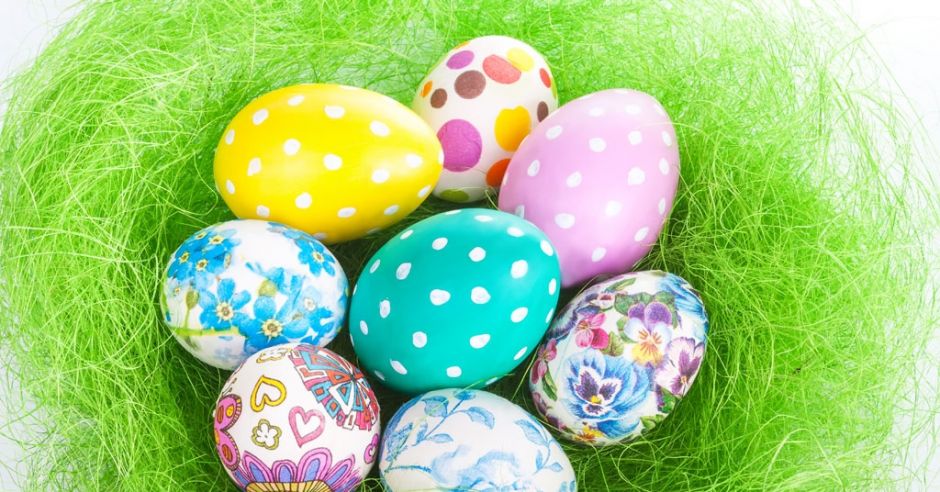 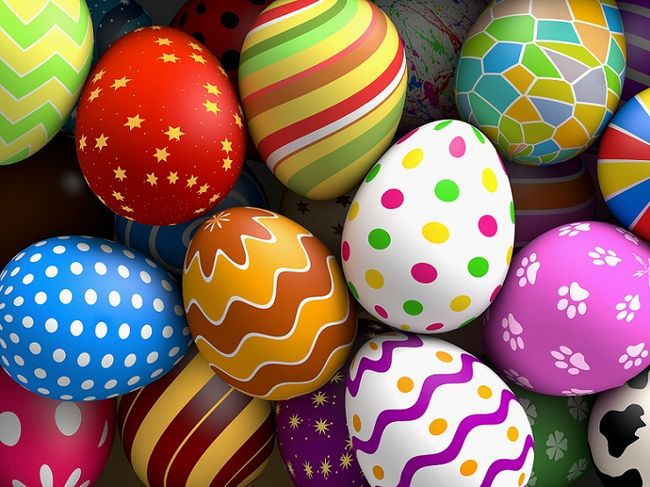                                                                    Pisanki                                                                   Patrzcie,ile na stole pisanek!Każda ma oczymalowane,naklejane.Każda ma uśmiechkolorowyi leży na stole grzecznie,żeby się nie potłucprzypadkiemw dzień świąteczny.Ale pamiętajcie!Pisankinie są do jedzeniaZ pisanek się wyklująŚwiąteczne Życzenia!
 Propozycja pytań do tekstu dla dzieci:- Co znajduje się na stole? - Jak wyglądają pisanki? - Co wykluje się z pisanek?Propozycja nr 3Poznanie ciekawostek na temat pisanek.• Dawniej uważano, że pisanki mają magiczną moc, dlatego np. dotykano nimi grzbietów bydła, aby było zdrowe i płodne, toczono je wzdłuż zagonów oziminy, żeby zapewnić sobie dobry urodzaj. • Były one darem, który miał zapewnić obdarowanej osobie wszelką pomyślność (także w sprawach sercowych). • Pełniły one rolę wykupu w obrzędach wielkanocnych, np.: dyngusa, chodzenia z barankiem lub kurkiem. • Ludzie bogaci obdarowywali się drogimi pisankami, ze złota, przyozdobionymi szlachetnymi kamieniami. Francuski jubiler Peter Carl Fabergé wykonał takie drogie pisanki na zamówienie cara Rosji. • Pisanki służyły do zabawy zwanej taczanką. Turlało się po stole malowane jaja, zderzając je ze sobą. Wygrywała ta osoba, której pisanka się nie potłukła.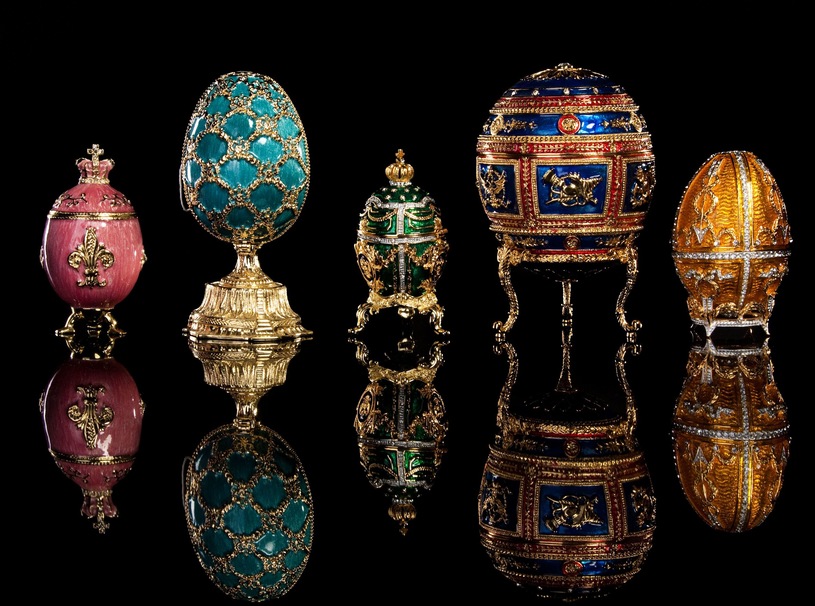   Jaja FabergéPropozycja nr 4Karta pracy, Odkrywam siebie, cz. 3, str. 54.Karta pracy, Odkrywam siebie, cz. 3, str. 55.Propozycja nr 5Zabawy i ćwiczenia z literą ł. Dziecko ogląda film o literze ł. Następnie wymienia zapamiętane z filmu słowa, w których słychać głoskę ł. https://www.youtube.com/watch?v=dbcNF4SQETgKarta pracy, Odkrywam siebie. Litery i liczby, s. 72.Dziecko odczytuje wyraz  samodzielnie lub z pomocą rodzica/opiekuna.  Następnie odszukuje na końcu kart kartoniki z literami tworzącymi wyraz łopata. Wycina je, układa  z nich wyraz, a potem przykleja w okienkach i koloruje rysunek. Następnie odczytuje sylaby w żółtej ramce oraz  sylaby i wyrazy. W następnej kolejności dzieci piszą litery ł, Ł po śladach, a potem – samodzielnie.Wychowawcy grupy 0 AAgata BabińskaAgnieszka Żołud